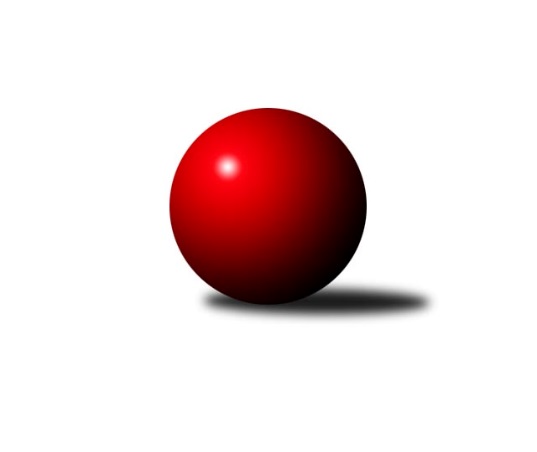 Č.13Ročník 2019/2020	1.2.2020Nejlepšího výkonu v tomto kole: 3652 dosáhlo družstvo: CB Dobřany Klokani1. KLM 2019/2020Výsledky 13. kolaSouhrnný přehled výsledků:TJ Valašské Meziříčí	- KK Hvězda Trnovany	6:2	3430:3336	13.5:10.5	1.2.TJ Loko České Velenice	- TJ Centropen Dačice	1:7	3515:3608	12.0:12.0	1.2.KK Lokomotiva Tábor	- SKK Hořice	3:5	3394:3389	10.0:14.0	1.2.CB Dobřany Klokani	- KK Zábřeh	6:2	3652:3501	15.0:9.0	1.2.TJ Třebíč	- KK Vyškov	0:0	0:0	0.0:0.0	1.2.KK Slovan Rosice	- TJ Lokomotiva Trutnov 	5:3	3477:3442	12.5:11.5	1.2.Tabulka družstev:	1.	KK Slovan Rosice	13	11	0	2	68.0 : 36.0 	174.5 : 137.5 	 3481	22	2.	TJ Centropen Dačice	13	9	0	4	64.0 : 40.0 	164.0 : 148.0 	 3475	18	3.	KK Zábřeh	13	8	1	4	63.0 : 41.0 	170.5 : 141.5 	 3421	17	4.	TJ Valašské Meziříčí	13	8	1	4	59.5 : 44.5 	163.5 : 148.5 	 3425	17	5.	TJ Lokomotiva Trutnov	13	8	0	5	64.0 : 40.0 	164.5 : 147.5 	 3460	16	6.	KK Vyškov	12	7	1	4	54.0 : 42.0 	156.0 : 132.0 	 3487	15	7.	TJ Třebíč	12	4	4	4	47.0 : 49.0 	149.5 : 138.5 	 3361	12	8.	CB Dobřany Klokani	13	4	2	7	45.0 : 59.0 	141.0 : 171.0 	 3365	10	9.	KK Lokomotiva Tábor	13	4	1	8	48.0 : 56.0 	149.0 : 163.0 	 3350	9	10.	TJ Loko České Velenice	13	3	2	8	37.5 : 66.5 	137.0 : 175.0 	 3403	8	11.	SKK Hořice	13	3	0	10	36.0 : 68.0 	140.5 : 171.5 	 3427	6	12.	KK Hvězda Trnovany	13	1	2	10	30.0 : 74.0 	138.0 : 174.0 	 3304	4Podrobné výsledky kola:	 TJ Valašské Meziříčí	3430	6:2	3336	KK Hvězda Trnovany	Radim Metelka	154 	 137 	 149 	144	584 	 2.5:1.5 	 563 	 153	137 	 128	145	Petr Kubita	Daniel Šefr	145 	 135 	 133 	147	560 	 1:3 	 593 	 140	153 	 147	153	Milan Stránský	Vladimír Výrek	146 	 139 	 142 	139	566 	 3:1 	 533 	 142	143 	 112	136	Miroslav Náhlovský	Dalibor Jandík	124 	 163 	 158 	135	580 	 2:2 	 578 	 155	149 	 124	150	Pavel Jedlička	Matouš Krajzinger	147 	 122 	 123 	123	515 	 1:3 	 563 	 123	142 	 147	151	Roman Voráček	Tomáš Cabák	151 	 146 	 172 	156	625 	 4:0 	 506 	 111	137 	 136	122	Vratislav Kubitarozhodčí: Jaroslav ZajíčekNejlepší výkon utkání: 625 - Tomáš Cabák	 TJ Loko České Velenice	3515	1:7	3608	TJ Centropen Dačice	Ladislav Chmel	119 	 143 	 163 	157	582 	 3:1 	 593 	 147	139 	 155	152	Petr Žahourek	Branislav Černuška	159 	 156 	 126 	145	586 	 2:2 	 590 	 155	158 	 145	132	Mojmír Holec	Tomáš Maroušek	140 	 153 	 153 	138	584 	 2:2 	 612 	 169	149 	 148	146	Pavel Kabelka	Zdeněk Dvořák	156 	 159 	 143 	145	603 	 2:2 	 619 	 155	155 	 150	159	Daniel Kovář	Zbyněk Dvořák	147 	 158 	 122 	132	559 	 2:2 	 574 	 139	140 	 155	140	Karel Novák	Ondřej Touš	143 	 162 	 147 	149	601 	 1:3 	 620 	 155	146 	 163	156	Jiří Němecrozhodčí: Miloš NavrkalNejlepší výkon utkání: 620 - Jiří Němec	 KK Lokomotiva Tábor	3394	3:5	3389	SKK Hořice	Bořivoj Jelínek	143 	 145 	 150 	139	577 	 3:1 	 508 	 153	119 	 129	107	Jiří Baier *1	David Kášek	154 	 151 	 121 	152	578 	 2:2 	 598 	 163	146 	 159	130	Martin Kamenický	Karel Smažík	142 	 165 	 145 	150	602 	 2:2 	 613 	 156	152 	 162	143	Jaromír Šklíba	Jaroslav Mihál	142 	 130 	 148 	131	551 	 1:3 	 575 	 158	146 	 149	122	Vojtěch Tulka	Ladislav Takáč	136 	 134 	 134 	149	553 	 1:3 	 551 	 142	140 	 136	133	Radek Kroupa	Petr Chval	146 	 124 	 131 	132	533 	 1:3 	 544 	 134	130 	 138	142	Martin Hažvarozhodčí: Zdeněk Samecstřídání: *1 od 54. hodu Ondřej ČernýNejlepší výkon utkání: 613 - Jaromír Šklíba	 CB Dobřany Klokani	3652	6:2	3501	KK Zábřeh	Josef Fišer ml. ml.	130 	 137 	 145 	170	582 	 1:3 	 579 	 146	149 	 146	138	Martin Sitta	Vlastimil Zeman	166 	 144 	 138 	140	588 	 3:1 	 556 	 137	141 	 133	145	Jiří Flídr	Michal Šneberger	152 	 160 	 153 	152	617 	 3:1 	 596 	 151	166 	 133	146	Marek Ollinger	Martin Pejčoch	177 	 162 	 160 	153	652 	 4:0 	 567 	 131	144 	 148	144	Tomáš Dražil	Lukáš Doubrava	154 	 162 	 144 	155	615 	 1:3 	 655 	 163	164 	 175	153	Josef Sitta	Jiří Baloun	153 	 160 	 139 	146	598 	 3:1 	 548 	 146	127 	 141	134	Zdeněk Švubrozhodčí: VRABEC MILANNejlepší výkon utkání: 655 - Josef Sitta	 TJ Třebíč	0	0:0	0	KK Vyškovrozhodčí: 	 KK Slovan Rosice	3477	5:3	3442	TJ Lokomotiva Trutnov 	Ivo Fabík	151 	 139 	 153 	147	590 	 2.5:1.5 	 577 	 151	174 	 135	117	Michal Rolf	Jiří Axman	137 	 133 	 144 	160	574 	 0.5:3.5 	 602 	 138	153 	 151	160	Roman Straka	Dalibor Matyáš	150 	 140 	 146 	146	582 	 2:2 	 594 	 133	159 	 144	158	Marek Plšek	Jan Vařák	150 	 149 	 155 	149	603 	 4:0 	 542 	 142	140 	 124	136	Marek Žoudlík	Jan Mecerod	125 	 158 	 149 	134	566 	 1.5:2.5 	 576 	 148	136 	 149	143	David Ryzák	Adam Palko	152 	 136 	 123 	151	562 	 2:2 	 551 	 132	145 	 139	135	Petr Holýrozhodčí: Michal HrdličkaNejlepší výkon utkání: 603 - Jan VařákPořadí jednotlivců:	jméno hráče	družstvo	celkem	plné	dorážka	chyby	poměr kuž.	Maximum	1.	Jiří Zemek 	KK Slovan Rosice	610.33	388.1	222.2	2.6	5/7	(647)	2.	Jan Mecerod 	KK Slovan Rosice	606.18	383.7	222.5	0.7	7/7	(664)	3.	Ondřej Ševela 	KK Vyškov	599.43	384.6	214.8	1.5	7/7	(640)	4.	Jiří Němec 	TJ Centropen Dačice	597.54	385.5	212.0	1.8	8/8	(657)	5.	Roman Straka 	TJ Lokomotiva Trutnov 	596.98	376.8	220.2	0.9	8/8	(640)	6.	Josef Sitta 	KK Zábřeh	591.62	377.2	214.4	1.1	7/8	(655)	7.	Mojmír Holec 	TJ Centropen Dačice	590.30	385.7	204.7	2.0	8/8	(641)	8.	Tomáš Cabák 	TJ Valašské Meziříčí	589.81	384.9	205.0	0.8	6/7	(638)	9.	Adam Palko 	KK Slovan Rosice	589.74	385.4	204.3	2.0	7/7	(639)	10.	Marek Plšek 	TJ Lokomotiva Trutnov 	588.81	376.6	212.2	0.9	7/8	(627)	11.	Radim Metelka 	TJ Valašské Meziříčí	587.51	375.5	212.0	1.3	7/7	(629)	12.	Zdeněk Dvořák 	TJ Loko České Velenice	586.27	382.6	203.7	2.2	7/7	(676)	13.	Martin Pejčoch 	CB Dobřany Klokani	585.07	377.3	207.8	2.2	6/7	(659)	14.	Martin Hažva 	SKK Hořice	584.02	380.1	204.0	2.3	8/8	(629)	15.	David Ryzák 	TJ Lokomotiva Trutnov 	583.78	384.2	199.6	3.7	8/8	(615)	16.	Radim Čuřík 	KK Vyškov	583.43	386.6	196.9	2.8	7/7	(646)	17.	Radek Kroupa 	SKK Hořice	583.11	379.3	203.9	1.2	7/8	(640)	18.	Lukáš Vik 	TJ Třebíč	581.45	380.1	201.4	2.0	7/7	(616)	19.	Dalibor Jandík 	TJ Valašské Meziříčí	581.22	378.3	202.9	1.6	7/7	(626)	20.	Josef Touš 	KK Vyškov	580.72	380.7	200.1	2.3	6/7	(612)	21.	Martin Kamenický 	SKK Hořice	580.21	379.6	200.6	2.5	7/8	(602)	22.	Luděk Rychlovský 	KK Vyškov	580.00	384.9	195.1	3.2	7/7	(594)	23.	Karel Novák 	TJ Centropen Dačice	579.21	375.5	203.7	1.4	7/8	(620)	24.	Jiří Baloun 	CB Dobřany Klokani	579.15	377.3	201.9	2.2	5/7	(655)	25.	Petr Pevný 	KK Vyškov	579.03	381.1	198.0	1.4	6/7	(610)	26.	Marek Žoudlík 	TJ Lokomotiva Trutnov 	578.42	377.3	201.1	2.9	8/8	(621)	27.	Martin Sitta 	KK Zábřeh	577.38	369.9	207.5	1.0	8/8	(627)	28.	Lukáš Doubrava 	CB Dobřany Klokani	577.16	374.9	202.3	1.6	7/7	(672)	29.	Pavel Kabelka 	TJ Centropen Dačice	575.88	374.8	201.1	1.2	8/8	(639)	30.	Marek Ollinger 	KK Zábřeh	575.25	377.6	197.6	2.4	8/8	(596)	31.	Petr Žahourek 	TJ Centropen Dačice	575.20	372.7	202.5	2.2	6/8	(613)	32.	Dalibor Matyáš 	KK Slovan Rosice	574.78	378.9	195.9	3.1	6/7	(598)	33.	Tomáš Dražil 	KK Zábřeh	572.38	381.1	191.3	3.6	7/8	(595)	34.	Branislav Černuška 	TJ Loko České Velenice	570.96	371.3	199.7	3.2	7/7	(626)	35.	Jaromír Šklíba 	SKK Hořice	570.07	378.4	191.7	1.6	7/8	(613)	36.	Ladislav Chmel 	TJ Loko České Velenice	569.94	373.6	196.3	3.1	7/7	(620)	37.	Robert Pevný 	TJ Třebíč	568.37	370.4	197.9	2.6	7/7	(595)	38.	Petr Chval 	KK Lokomotiva Tábor	567.33	377.3	190.0	2.6	7/7	(620)	39.	Jiří Trávníček 	KK Vyškov	566.60	381.9	184.7	5.7	5/7	(586)	40.	Milan Stránský 	KK Hvězda Trnovany	564.67	373.6	191.0	3.3	8/8	(634)	41.	Daniel Šefr 	TJ Valašské Meziříčí	564.25	372.3	192.0	3.6	5/7	(600)	42.	Vojtěch Tulka 	SKK Hořice	563.91	372.1	191.8	2.8	8/8	(617)	43.	Tomáš Maroušek 	TJ Loko České Velenice	563.88	375.0	188.9	3.8	7/7	(627)	44.	Jiří Axman 	KK Slovan Rosice	563.80	372.3	191.5	3.4	6/7	(616)	45.	Ondřej Touš 	TJ Loko České Velenice	562.00	378.7	183.3	3.5	7/7	(633)	46.	Pavel Jedlička 	KK Hvězda Trnovany	561.65	366.0	195.6	3.1	8/8	(590)	47.	Václav Rypel 	TJ Třebíč	560.50	369.8	190.7	3.1	7/7	(612)	48.	David Kášek 	KK Lokomotiva Tábor	560.29	367.5	192.8	4.1	7/7	(613)	49.	Vladimír Výrek 	TJ Valašské Meziříčí	559.86	373.0	186.9	2.4	7/7	(596)	50.	Jiří Flídr 	KK Zábřeh	558.88	373.1	185.8	4.4	8/8	(622)	51.	Karel Smažík 	KK Lokomotiva Tábor	558.58	369.8	188.8	3.1	6/7	(602)	52.	Jiří Vejvara 	TJ Lokomotiva Trutnov 	558.56	370.8	187.8	3.4	6/8	(587)	53.	Miroslav Náhlovský 	KK Hvězda Trnovany	557.42	368.9	188.6	3.2	8/8	(610)	54.	Zdeněk Švub 	KK Zábřeh	557.23	369.1	188.1	3.5	8/8	(583)	55.	Bořivoj Jelínek 	KK Lokomotiva Tábor	556.83	380.1	176.7	4.7	6/7	(612)	56.	Michal Juroška 	TJ Valašské Meziříčí	556.67	366.6	190.1	3.2	6/7	(588)	57.	Roman Voráček 	KK Hvězda Trnovany	556.61	375.5	181.1	4.1	7/8	(608)	58.	Ivo Fabík 	KK Slovan Rosice	556.02	374.1	181.9	3.8	6/7	(594)	59.	Petr Bystřický 	KK Lokomotiva Tábor	554.07	366.7	187.4	4.7	5/7	(581)	60.	Vlastimil Zeman 	CB Dobřany Klokani	553.04	369.8	183.3	5.9	6/7	(620)	61.	Ladislav Takáč 	KK Lokomotiva Tábor	553.02	373.0	180.0	3.5	7/7	(610)	62.	Dalibor Lang 	TJ Třebíč	552.89	373.4	179.5	4.8	6/7	(590)	63.	Zbyněk Dvořák 	TJ Loko České Velenice	550.20	371.6	178.6	3.2	7/7	(600)	64.	Michal Šneberger 	CB Dobřany Klokani	540.29	370.6	169.7	5.7	7/7	(626)	65.	Josef Fišer ml.  ml.	CB Dobřany Klokani	534.33	360.5	173.8	3.7	6/7	(582)		Martin Provazník 	CB Dobřany Klokani	608.25	403.5	204.8	3.5	1/7	(634)		Roman Pivoňka 	CB Dobřany Klokani	602.00	385.0	217.0	2.0	1/7	(602)		Vlastimil Zeman ml.  ml.	CB Dobřany Klokani	596.50	383.3	213.3	2.3	4/7	(612)		Petr Vojtíšek 	TJ Centropen Dačice	593.00	379.0	214.0	3.0	1/8	(593)		Jan Koubský 	CB Dobřany Klokani	591.00	390.0	201.0	6.0	1/7	(591)		Kamil Nestrojil 	TJ Třebíč	586.00	384.3	201.8	3.0	4/7	(605)		Zdeněk Pospíchal 	TJ Centropen Dačice	585.00	380.0	205.0	0.0	1/8	(585)		Petr Holý 	TJ Lokomotiva Trutnov 	577.00	380.0	197.0	1.5	2/8	(603)		Jaroslav Mihál 	KK Lokomotiva Tábor	574.00	375.4	198.6	2.0	3/7	(608)		Filip Kordula 	KK Vyškov	573.08	378.8	194.3	5.6	3/7	(597)		Mojmír Novotný 	TJ Třebíč	573.00	376.8	196.2	1.8	3/7	(590)		Jan Vařák 	KK Slovan Rosice	572.08	370.3	201.8	3.4	4/7	(603)		Daniel Kovář 	TJ Centropen Dačice	569.50	382.5	187.1	2.0	5/8	(619)		Michal Rolf 	TJ Lokomotiva Trutnov 	568.70	372.5	196.2	2.6	5/8	(594)		Ondřej Černý 	SKK Hořice	568.40	373.9	194.5	2.9	5/8	(585)		Radek Mach 	KK Hvězda Trnovany	566.00	381.0	185.0	7.0	1/8	(566)		Petr Kubita 	KK Hvězda Trnovany	563.40	369.0	194.4	4.8	5/8	(575)		Martin Bergerhof 	KK Hvězda Trnovany	562.75	370.8	192.0	4.0	2/8	(575)		Josef Brtník 	TJ Centropen Dačice	562.40	377.4	185.0	3.4	5/8	(613)		Jiří Novotný 	TJ Loko České Velenice	561.00	370.0	191.0	3.0	1/7	(561)		Martin Bartoníček 	SKK Hořice	557.20	376.1	181.1	4.0	5/8	(576)		Pavel Vymazal 	KK Vyškov	552.00	361.0	191.0	2.0	1/7	(552)		Václav Švub 	KK Zábřeh	548.00	382.0	166.0	3.0	1/8	(548)		Zdeněk Kandl 	KK Hvězda Trnovany	547.05	366.6	180.5	3.9	4/8	(577)		Miloslav Vik 	TJ Třebíč	545.83	359.1	186.7	4.3	3/7	(605)		Matouš Krajzinger 	TJ Valašské Meziříčí	545.42	371.5	174.0	5.5	4/7	(566)		Martin Vološčuk 	KK Zábřeh	522.00	368.0	154.0	9.0	1/8	(522)		Vratislav Kubita 	KK Hvězda Trnovany	519.67	352.5	167.2	9.0	3/8	(532)		Miloš Veigl 	TJ Lokomotiva Trutnov 	514.00	354.0	160.0	5.0	1/8	(514)		Daniel Malý 	TJ Třebíč	512.42	353.8	158.6	7.2	4/7	(535)		Milan Vrabec 	CB Dobřany Klokani	480.00	343.0	137.0	8.0	1/7	(480)Sportovně technické informace:Starty náhradníků:registrační číslo	jméno a příjmení 	datum startu 	družstvo	číslo startu9970	Jiří Baier	01.02.2020	SKK Hořice	2x553	Petr Holý	01.02.2020	TJ Lokomotiva Trutnov 	1x
Hráči dopsaní na soupisku:registrační číslo	jméno a příjmení 	datum startu 	družstvo	Program dalšího kola:14. kolo8.2.2020	so	9:30	KK Vyškov - TJ Valašské Meziříčí	8.2.2020	so	10:00	KK Hvězda Trnovany - KK Lokomotiva Tábor	8.2.2020	so	10:00	SKK Hořice - CB Dobřany Klokani	8.2.2020	so	13:30	TJ Lokomotiva Trutnov  - TJ Loko České Velenice	8.2.2020	so	14:00	TJ Centropen Dačice - TJ Třebíč	8.2.2020	so	15:30	KK Zábřeh - KK Slovan Rosice	9.2.2020	ne	10:00	TJ Lokomotiva Trutnov  - CB Dobřany Klokani (předehrávka z 22. kola)	Nejlepší šestka kola - absolutněNejlepší šestka kola - absolutněNejlepší šestka kola - absolutněNejlepší šestka kola - absolutněNejlepší šestka kola - dle průměru kuželenNejlepší šestka kola - dle průměru kuželenNejlepší šestka kola - dle průměru kuželenNejlepší šestka kola - dle průměru kuželenNejlepší šestka kola - dle průměru kuželenPočetJménoNázev týmuVýkonPočetJménoNázev týmuPrůměr (%)Výkon3xJosef SittaZábřeh A6553xJosef SittaZábřeh A110.386553xMartin PejčochCB Dobřany 6523xMartin PejčochCB Dobřany 109.886524xTomáš CabákVal. Meziříčí6251xJaromír ŠklíbaHořice109.816132xJiří NěmecDačice6205xTomáš CabákVal. Meziříčí108.36251xDaniel KovářDačice6191xKarel SmažíkTábor107.846022xMichal ŠnebergerCB Dobřany 6171xMartin KamenickýHořice107.12598